Louis PetersGraag verzoek ik u deze lijst zo volledig mogelijk in te vullen                                                Al uw gegevens vallen onder het beroepsgeheimPersoonlijke gegevensNaam    …………………………………………………………………………………………………………………………………………………                  Voorletter(s)  ……………………………                                                   Geslacht m/v                         Roepnaam        …………………………..Geboortedatum……………………………………………………………………………………………………………………………………Adres……………………………………………………………………………………………………………………………………………………..Postcode  ……………………………………………………………………………………………………………………………………………                                                                                                                        Woonplaats…………………………………………………………………………………………………………………………………………Telefoon privé…………………………………………………………………………………………………………………………………….Telefoon werk……………………………………………………………………………………………………………………………………..Mobiele telefoonnummer…………………………………………………………………………………………………………………..Emailadres…………………………………………………………………………………………………………………………………………….BSN nummer…………………………………………………………………………………………………………………………………………Gegevens verwijzerNaam huisarts …………………………………………………………………………………………………………………………………………………………………Adres: huisarts(en)praktijk                                                  ……………………………………………………………………………………………………………………………………………………………….Telefoon…………………………………………………………………………………………………Vindt u het goed als er overleg met de huisarts is over uw behandeling?  Ja / Nee                                                          (1)VerzekeringsgegevensVerzekeringsmaatschappij………………………………………………………………..Polisnummer………………………………………………………………………………..Lichamelijke klachten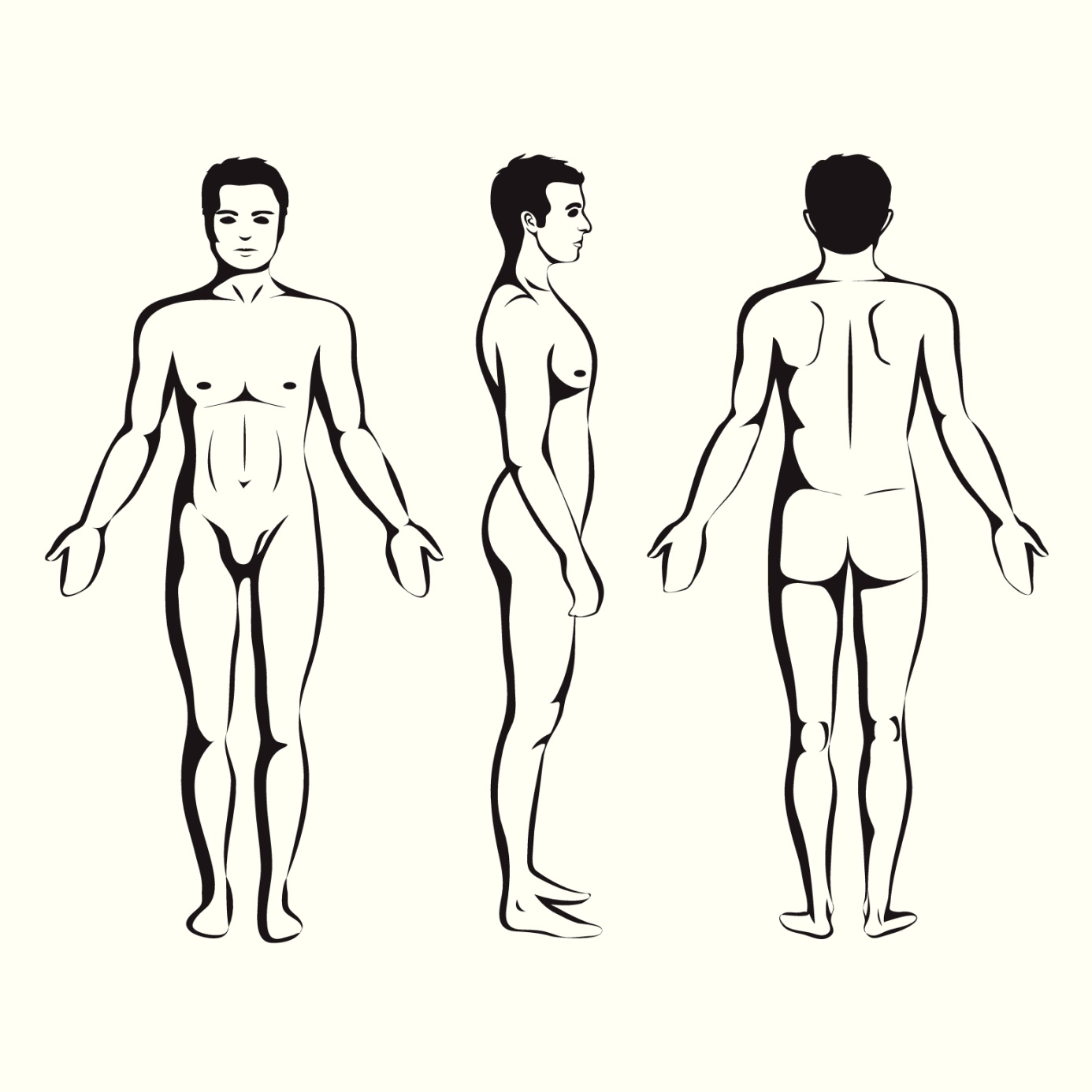                                                               (2)Wat zijn uw belangrijkste klachten?…………………………………………………………………………………………………………………………………………………………………………………………………………………………………………………………………………………………………………………………………………………………………………………………………………………………………………………………………………………………………………………………………………………………………Sinds wanneer heeft u deze klachten?…………………………………………………………………………………………………………………………………………………………………………………………………………………………………………………………………………………………………………………………………………………………………………………………………………………………………………………………………………………………………………………………………………………………………………………………………………………………………………………………………………………………………………………………………………………………………………………………………………………………………………………………………………………………………………………………………………………………………………………………………………………………………………………………………………………………………………………………………………………………………………………Kunt u aangeven hoe deze klachten zijn begonnem?……………………………………………………………………………………………………………………………………………………………………………………………………………………………………………………………………………………………………………………………………………………………………………………………………………………………………………………………………………………………………………………………………………………………………………………………………………………………………………………………………………………………………………………………………………………………………………………………………………………………………………………………………………………………………………………………………………………………………………………………………………………………………………………………………………………………………………………………………………………………………………………………………………………………………………………………………………………………………………………………………………………VerwachtingenKunt u zo concreet mogelijk aangeven wat u van mij verwacht en wat u wilt bereiken?Opmerkingen…………………………………………………………………………………………………………………………………………………………………………………………………………………………………………………………………………………………………………………………………………………………………………………………………………………………………………………………………………………………………………………………………………………………………………………………………………………………………………………………………………                                                                 (3)Algemene gezondheidGebruikt u medicijnen?      0  Nee    0  Niet meer  0  Ja, Opmerkingen    ……………………………………………………………………………………………………………………………………………………………………………………………………………………………………………………………………………………………………………………………………………………………………………………………………………………………………………………………………………………………………..Datum      …………………………………………………….Handtekening    ………………………………………………………………………………………………………………………………………..……………………                                                                         (4)